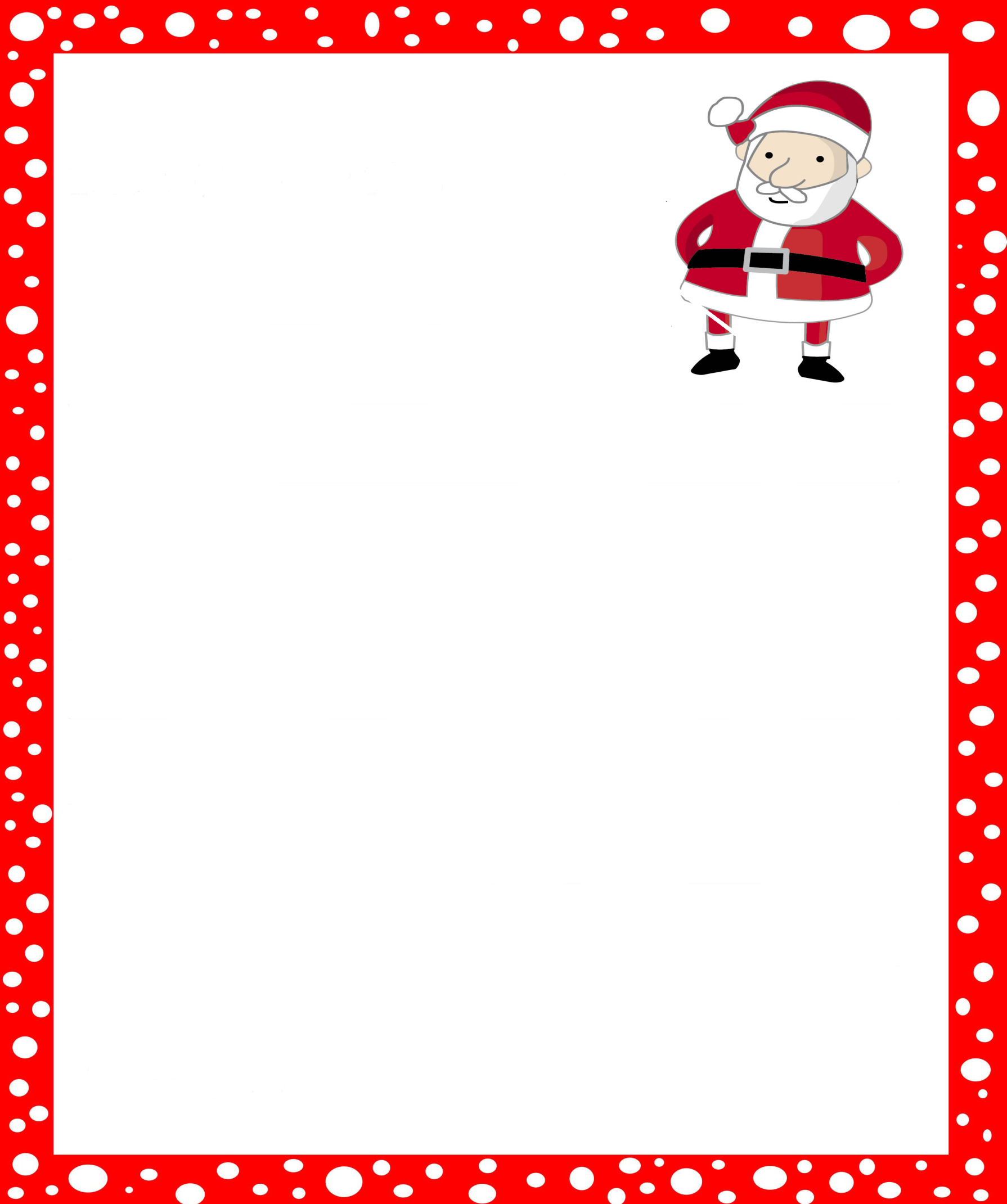 ΕΛΛΗΝΟΑΜΕΡΙΚΑΝΙΚΟΝ ΕΚΠΑΙΔΕΥΤΙΚΟΝ  ΙΔΡΥΜΑ
ΚΟΛΛΕΓΙΟ ΑΘΗΝΩΝ – ΚΟΛΛΕΓΙΟ ΨΥΧΙΚΟΥ
ΚΟΛΛΕΓΙΟ ΑΘΗΝΩΝ
ΔΗΜΟΤΙΚΟ ΣΧΟΛΕΙΟ 
ΜΠΟΔΟΣΑΚΕΙΟΗ ΒιΒλιοθήκη σάς προτείνει...
Βιβλία για την 3η και 4η τάξη Αγγελίδου, Μαρία. Καράβια που ταξίδεψαν τη φαντασία. Εκδ.  Ίκαρος, 2014.
Ανδρεάδη, Ελένη. Γίνε πράκτορας του πλανήτη. Εκδ. Μεταίχμιο, 2014.
Βακανά, Φυτούλα. Κωδικός Π.Α.Ρ.Ε.Α. Το μυστήριο της παράξενης βροχής. Εκδ. Πατάκη, 2014.
Δημητρούκα, Αγαθή. Δομήνικος Θεοτοκόπουλος Ελ Γκρέκο. Εκδ. Πατάκη, 2014.
Kαπούτση, Σύρμω. Θησέας. Εκδ. Διάπλαση, 2013.
Μητσιάλη, Αλεξάνδρα. Το απίστευτο σχέδιο της Μυρτώς και του Περικλή. Εκδ. Πατάκη, 2013.
Μπουλντούμη, Ιωάννα. Σαν τον σκύλο με τη γάτα. Εκδ. Μεταίχμιο, 2014.
Σβορώνου, Ελένη. Πιάστε τους γκραφιτάδες. Εκδ. Μεταίχμιο, 2014.
Παναγιωτάκης, Γιώργος. Η σειρά «Αταξίες στην τάξη». Εκδ. Κέδρος, 2014.
Tουτουντζή, Ουρανία. Ο Ρομπέν των κάστρων και ο φυλακισμένος γελοτοποιός. 
                                                                                                                                       Εκδ. Διόπτρα, 2014.
Φούρκα, Πέγκυ. Περιπέτεια στην Καλλιτεχνούπολη. Εκδ. Ψυχογιός, 2014.
Banscherus, Jurgen. Η σειρά «Μια υπόθεση για τον ντετέκτιβ Κλουζ». Εκδ. Μεταίχμιο, 2014.
Fullman, Joe. ΄Αμπρα κατάμπρα! Τα πιο απίθανα μαγικά κόλπα. Εκδ. Susaeta, 2008.
Gaiman, Neil. Ευτυχώς ο μπαμπάς έφερε το γάλα. Εκδ. Παπαδόπουλος, 2014.
Goscinny, Rene. O μικρός Νικόλας. Εκδ. Πατάκη, 2014
Jansson, Tove. Το καπέλο του μάγου Μουμέρλιν. Εκδ. Πατάκη, 2013.
Larry, H.I. Zak Power. Ροκ Σταρ. Εκδ. Ψυχογιός, 2013.
Lindgren, Astrid. Ο Μικές μες στη σουπιέρα. Εκδ. Ψυχογιός, 2012.
Part, Michael. Λίο Μέσι μια ζωή σαν παραμύθι. Εκδ. Πατάκη, 2014.
Rodari, Gianni. Παραμύθια για να σπάτε κέφι. Εκδ. Κέδρος, 2011.
Szak, Murielle. Τα χρονικά του Ερμή. Εκδ. Μεταίχμιο, 2012.
Zullo, Germano. Οι ουρανοξύστες. Εκδ. Μέλισσα, 2013.
1000 ερωτήσεις και απαντήσεις για τα ζώα. Εκδ. Susaeta, 2012.
                                               
                                                Κλασική Λογοτεχνία
Δέλτα, Πηνελόπη. Μάγκας. Εκδ. Βιβλιοπωλείον της Εστίας, 1999.
Σαρή, Ζωρζ: Ο θησαυρός της Βαγίας. Εκδ. Πατάκη, 2004.
Burnett, Frances Hodgson. Η μικρή πριγκίπισσα. Εκδ. Άγκυρα, 1999.
Dickens, Charles. Σκρουτζ. Μια χριστουγεννιάτικη ιστορία. Εκδ. Πατάκη, 2012.
Lindgren, Astrid. Πίπη Φακιδομύτη. Εκδ. Ψυχογιός, 2011.
London, Jack. Το κάλεσμα της άγριας φύσης. Εκδ. Μεταίχμιο, 2014.
Spyri, Johanna. Χάιντι. Εκδ. Βλάσση, 2007.